Od:	xxxOdesláno:	úterý 2. srpna 2022 15:36Komu:	xxxPředmět:	Re: Objednávka č. 3910003355Přílohy:	20220802155031877.pdfDobrý den, PosílámS pozdravem,xxxxxx    LANTINA s.r.o.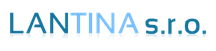 Sídlo: K. Brabce 63/2, Čelákovice Provozovna: Masarykova 212/11, Čelákovice IČ: 24193704 | DIČ: CZ24193704Od: xxxDatum: úterý, 2. srpna 2022 11:33 Komu: xxxPředmět: RE: Objednávka č. 3910003355Dobrý den,poprosím Vás o zaslání potvrzené objednávky v samostatném souboru (bez faktury), abychom ji mohli zveřejnit v Registru smluv MV.Děkuji a přeji hezký den.xxx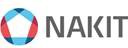 Národní agentura pro komunikační a informační technologie, s. p.Kodaňská 1441/46, 101 00 Praha 10 – Vršovice, Česká republikawww.nakit.czFromx xxSent: Monday, August 1, 2022 8:45 AMTo: xxxCc: xxxSubject: RE: Objednávka č. 3910003355 Dobrý den,Zasílám vám potvrzení objednávky včetně první části faktury. Čeká se na produkty Makita, které by snad mohly být koncem tohoto týdne. Zboží dnes dopoledne přivezu jinak je vše.S pozdravem,xxxxxx    LANTINA s.r.o.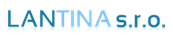 Sídlo: K. Brabce 63/2, Čelákovice Provozovna: Masarykova 212/11, Čelákovice IČ: 24193704 | DIČ: CZ24193704From: xxSent: Tuesday, July 19, 2022 2:53 PMTo: xxxCc: xxxSubject: Objednávka č. 3910003355 Dobrý den,přílohou Vám zasíláme výše uvedenou objednávku.Vzhledem k povinnosti uveřejňovat veškeré smlouvy v hodnotě nad 50 tis. Kč bez DPH v Registru smluv vyplývající ze zákona č. 340/2015 Sb., Vás žádámeo potvrzení objednávky, a to nejlépe zasláním skenu objednávky podepsané za Vaši stranu osobou k tomu oprávněnou tak, aby bylo prokazatelnéuzavření smluvního vztahu. Uveřejnění v souladu se zákonem zajistí objednatel - Národní agentura pro komunikační a informační technologie, s.p.S pozdravem a přáním příjemného dnexxxNárodní agentura pro komunikační a informační technologie, s. p.Kodaňská 1441/46, 101 00 Praha 10 – Vršovice, Česká republikawww.nakit.cz